55η ΠΡΟΣΚΛΗΣΗ ΣΥΓΚΛΗΣΗΣ ΟΙΚΟΝΟΜΙΚΗΣ ΕΠΙΤΡΟΠΗΣΚαλείστε να προσέλθετε σε τακτική συνεδρίαση της Οικονομικής Επιτροπής, που θα διεξαχθεί στην αίθουσα συνεδριάσεων του Δημοτικού Καταστήματος την 19η του μηνός Δεκεμβρίου έτους 2023, ημέρα Τρίτη και ώρα 12:00 για την συζήτηση και λήψη αποφάσεων στα παρακάτω θέματα της ημερήσιας διάταξης, σύμφωνα με τις σχετικές διατάξεις του άρθρου 75 Ν.3852/10, όπως αντικαταστάθηκε από το άρθρο 77 του Ν.4555/18 και ισχύει :1. Εξειδίκευση πίστωσης για την κάλυψη των δαπανών της τελετής ορκωμοσίας των αιρετών του Δήμου Τρικκαίων, η οποία θα πραγματοποιηθεί στις 28 Δεκεμβρίου 2023 στην αίθουσα του Πνευματικού Κέντρου.2. Εξειδίκευση πίστωσης για  την ενοικίαση ηχητικού και φωτιστικού εξοπλισμού για  την πραγματοποίηση  παιχνιδιού διασκέδασης και γνώσεων «Κυνήγι Κρυμμένου Θησαυρού», που θα πραγματοποιηθεί την Παρασκευή 5 Ιανουαρίου 2024, στην αρχή του πεζοδρόμου  της  Ασκληπιού, μπροστά από την πλατεία «Ρήγα Φεραίου».3. Αποδοχή Δωρεάς προϊόντων ρουχισμού από την εταιρεία Under Colors of Benetton -υποκατάστημα Τρικάλων για την ανακούφιση των  πληγέντων από τις καταστροφικές πλημμύρες  του Δήμου Τρικκαίων.4. Έγκριση απόδοσης λογαριασμού χρηματικού εντάλματος προπληρωμής και απαλλαγή της υπολόγου υπαλλήλου Πλιάτσικα Μαρίας-Ξένιας.5. Έγκριση απόδοσης λογαριασμού χρηματικού εντάλματος προπληρωμής και απαλλαγή της υπολόγου υπαλλήλου Τζάνη Αναστασίας.6. Έγκριση απόδοσης λογαριασμού χρηματικών ενταλμάτων προπληρωμής και απαλλαγή του υπολόγου υπαλλήλου Κοτούμπα Κων/νου.7. Έγκριση απόδοσης λογαριασμού χρηματικού εντάλματος προπληρωμής και απαλλαγή της υπολόγου υπαλλήλου Νικολαρέα Μεταξίας.8. Ορισμός υπολόγου για έκδοση α) εντάλματος προπληρωμής 167,40€ για ηλεκτροδοτήσεις σε δημοτικούς χώρους του Δήμου Τρικκαίων (αφορά την μετατόπιση παροχής με αριθμό 41087325 στην οδοό Κατσιμήδου –Κ.Αιτωλού στα Τρίκαλα) και β) εντάλματος προπληρωμής ποσού 20,00€ για πληρωμή τραπεζικών εξόδων.9. Ορισμός υπολόγου έκδοσης χρηματικού εντάλματος προπληρωμής.10. Έγκριση Ολοκληρωμένου Πλαισίου Δράσης (ΟΠΔ) 2024.11. Απαλλαγή από ανταποδοτικά δημοτικά τέλη, δημοτικό φόρο και ΤΑΠ λόγω των πλημμυρών.12. Έγκριση προδιαγραφών –  καθορισμός όρων διακήρυξης ανοικτής ηλεκτρονικής διαδικασίας άνω των ορίων για την «Προμήθεια μέσων ατομικής προστασίας για το προσωπικό του Δήμου Τρικκαίων», για τα έτη 2024 και 2025.13. Έγκριση της με αρ. 35/2023 μελέτης του έργου: «Ανάπλαση πλατείας στην περιοχή ΔΕΗ  Του Δήμου Τρικκαίων»  καθώς και των ΣΑΥ και ΦΑΥ που τα συνοδεύουν.14. Έγκριση της εκτέλεσης  της προμήθειας με τίτλο «Αποκατάσταση ζημιών Δημοτικού σχολείου  Μεγ.  Καλυβίων μετά τις καταστροφικές συνέπειες του Daniel» Υποέργο 1: «Προμήθεια και τοποθέτηση βινυλικού δαπέδου στο Γυμναστήριο Μεγ. Καλυβίων» αποκλειστικά με δαπάνες της εταιρίας Damma  Συμμετοχών Α.Ε.  , καθορισμός των όρων εκτέλεσης της  προμήθειας.15. Έγκριση της εκτέλεσης  του έργου με τίτλο «Αποκατάσταση ζημιών Δημοτικού σχολείου  Μεγ.  Καλυβίων μετά τις καταστροφικές συνέπειες του Daniel» Υποέργο 2: «Αποκατάσταση ζημιών στο Δημοτικό σχολείο Μεγ.. Καλυβίων» αποκλειστικά με δαπάνες της εταιρίας DECA INVESTMENTS  , καθορισμός των όρων εκτέλεσης του έργου και έγκριση ΣΑΥ & ΦΑΥ.16. Μη  άσκηση ενδίκων μέσων κατά της με αριθμό 43/2023 απόφασης του Μονομελούς Πρωτοδικείου Τρικάλων.Πίνακας Αποδεκτών	ΚΟΙΝΟΠΟΙΗΣΗ	ΤΑΚΤΙΚΑ ΜΕΛΗ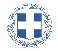 ΕΛΛΗΝΙΚΗ ΔΗΜΟΚΡΑΤΙΑ
ΝΟΜΟΣ ΤΡΙΚΑΛΩΝΔΗΜΟΣ ΤΡΙΚΚΑΙΩΝΔ/ΝΣΗ ΔΙΟΙΚΗΤΙΚΩΝ ΥΠΗΡΕΣΙΩΝΤΜΗΜΑ ΔΙΟΙΚΗΤΙΚΗΣ ΥΠΟΣΤΗΡΙΞΗΣΓραμματεία Οικονομικής ΕπιτροπήςΤρίκαλα, 15 Δεκεμβρίου 2023
Αριθ. Πρωτ. : 56353ΠΡΟΣ :  1.Τα μέλη της ΟικονομικήςΕπιτροπής (Πίνακας Αποδεκτών)(σε περίπτωση κωλύματος παρακαλείσθε να ενημερώσετε τον αναπληρωτή σας).κ. Μπουκοβάλα Στέφανο, Πρόεδρο Δημοτικής Κοινότητας ΤρικκαίωνΗ Πρόεδρος της Οικονομικής ΕπιτροπήςΣοφία ΑλεστάΑντιδήμαρχος Βαβύλης Στέφανος Ντιντής Παναγιώτης Λάππας Μιχαήλ Λεβέντη-Καρά Ευθυμία Κωτούλας Ιωάννης Λασπάς Αχιλλεύς Ζιώγας ΓεώργιοςΚαϊκης ΓεώργιοςΔήμαρχος & μέλη Εκτελεστικής ΕπιτροπήςΓενικός Γραμματέας  Δ.ΤρικκαίωνΑναπληρωματικά μέλη Ο.Ε. 